Application for Position of Board Member“An effective board must be able to make judgments on a variety of subjects, ranging from personnel and public relations to financial and legal matters.”A candidate for board membership may be selected from applicants based on the following criteria.The board should be representative of the community values that the library serves.Board members should have experience or knowledge, which enables them to provide insights when the board is deliberating on various questions that arise.Applicant InformationEducationReferencesPlease list three professional references.Professional ExperienceParticipation in Other Community Groups and/or BoardsStatement of InterestWhy do you think you would be a valuable board member? (Use as much space as needed)Disclaimer and SignatureI certify that I am a qualified elector who resides within Fairfield County.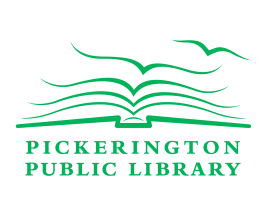 PICKERINGTON PUBLIC LIBRARY BOARD OF TRUSTEES Full Name:Date:LastFirstM.I.Address:Street AddressApartment/Unit #CityStateZIP CodePhone:EmailHigh School:Address:Diploma:College:Address:Degree:Other:Address:Degree:Full Name:Relationship:Company:Phone:Address:Full Name:Relationship:Company:Phone:Address:Address:Full Name:Relationship:Company:Phone:Address:Company:Phone:Address:Supervisor:Job Title:Responsibilities:From:To:May we contact your previous supervisor for a reference?YESNOCompany:Phone:Address:Supervisor:Job Title:Responsibilities:From:To:May we contact your previous supervisor for a reference?YESNOOther Professional Experience:Community Group/BoardRole/ResponsibilityYears of ServiceSignature:Date: